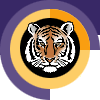 Rochester INSTITUTE OF TECHNOLOGYMinor Program proposal form college OF LIBERAL ARTSName of Certifying Academic Unit The Department of HistoryCollege of Liberal Arts Name of Minor: HistoryBrief description of the minor to be used in university publications 1.0 Minor Program Approvals	2.0 Rationale: A minor at RIT is a related set of academic courses consisting of no fewer than 15 semester credit hours leading to a formal designation on a student's baccalaureate transcript How is this set of academic courses related?3.0 Multidisciplinary involvement:If this is a multidisciplinary minor spanning two or more academic units, list the units and their role in offering and managing this minor. 4.0 Students ineligible to pursue this minor:The purpose of the minor is both to broaden a student's college education and deepen it in an area outside the student’s major program. A minor may be related to and complement a student’s major, or it may be in a completely different academic/professional area.   It is the responsibility of the academic unit proposing a minor and the unit’s curriculum committee to indicate any home programs for which the minor is not a broadening experience.  Please list below any home programs whose students will not be allowed to pursue this minor, provide the reasoning, and indicate if this exclusion has been discussed with the affected programs:5.0 Minor Program Structure, Sequence and Course Offering Schedule:Describe the structure of the proposed minor and list all courses, their anticipated offering schedule, and any prerequisites.  All minors must contain at least fifteen semester credit hours;  Minors may be discipline-based or interdisciplinary; In most cases, minors shall consist of a minimum of two upper division courses (300 or above) to provide reasonable breadth and depth within the minor;   As per New York State requirements, courses within the minor must be offered with sufficient frequency to allow students to complete the minor within the same time frame allowed for the completion of the baccalaureate degree;Provide a program mask showing how students will complete the minor.Narrative of Minor Program Structure:Minor Course Conversion Table:  Quarter Calendar and Semester Calendar ComparisonPolicy Name: D1.1 MINORS POLICY 1. DefinitionA minor at RIT is a related set of academic courses consisting of no fewer than 15 semester credit hours leading to a formal designation on a student's baccalaureate transcript. The purpose of the minor is both to broaden a student's college education and deepen it in an area outside the student’s major program. A minor may be related to and complement a student’s major, or it may be in a completely different academic/professional area.   It is the responsibility of the academic unit proposing a minor and the unit’s curriculum committee to indicate any home programs for which the minor is not a broadening experience.  In most cases, minors shall consist of a minimum of two upper division courses to provide reasonable breadth and depth within the minor.   2. Institutional parameters Minors may be discipline-based or interdisciplinary; Only matriculated students may enroll in a minor;At least nine semester credit hours of the minor must consist of courses not required by the student's home program; Students may pursue multiple minors.  A minimum of nine semester credit hours must be designated towards each minor; these courses may not be counted towards other minors;The residency requirement for a minor is a minimum of nine semester credit hours consisting of RIT courses (excluding "X" graded courses); Posting of the minor on the student's academic transcript requires a minimum GPA of 2.0 in each of the minor courses; Minors may not be added to the student's academic record after the granting of the bachelor's degree. 3. Development/approval/administration processes Minors may be developed by faculty at the departmental, inter-departmental, college, or inter-college level. As part of the minor development process: students ineligible for the proposed minor will be identified; prerequisites, if any, will be identified; Minor proposals must be approved by the appropriate academic unit(s) curriculum committee, and college curriculum committee(s), before being sent to the Inter-College Curriculum Committee (ICC) for final consideration and approval.The academic unit offering the minor (in the case of interdisciplinary minors, the designated college/department) is responsible for the following: enrolling students in the minor (as space permits); monitoring students progress toward completion of the minor; authorizing the recording of the minor's completion on student's academic records; granting of transfer credit, credit by exam, credit by experience, course substitutions, and advanced placement; responding to student requests for removal from the minor.As per New York State requirements, courses within the minor must be offered with sufficient frequency to allow students to complete the minor within the same time frame allowed for the completion of the baccalaureate degree. 4. Procedures for Minor revisionIt is the duty of the college curriculum committee(s) involved with a minor to maintain the program’s structure and coherence.  Once a minor is approved by the ICC, changes to the minor that do not have a significant effect on its focus may be completed with the approval of the involved academic unit(s) and the college curriculum committee(s).  Significant changes in the focus of the minor must be approved by the appropriate academic unit(s) curriculum committee(s), the college curriculum committee(s) and be resubmitted to the ICC for final consideration and approval.The History minor provides students with a foundation in the academic study of history. A minor in history will serve as a complement to any professional degree, as historical study at the college level hones the skills that are important to any well-trained professional: namely, effective writing, critical analysis, engaged reading, and logical thinking. Students are free to shape the history minor to their liking, by choosing the geographic areas of historical study of most interest to them, such as American, European, or Asian, or by choosing the historical topic of most interest to them, such as transnational history, comparative history, war, business, race, or gender.  Approval request date:Approval granted date:Academic Unit Curriculum Committee2-10-122-17-12College Curriculum Committee3/22/123/22/12Inter-College Curriculum CommitteeStudents must take five courses chosen from the offerings of the Department of History.N/AStudents must take five history courses (15 credits in history) to complete this minor.Courses at all levels (100, 200, 300, and 400) may be counted toward the completion of the history minor. However, all history minors must include two courses at or above the 300 level. All courses offered by the Department of History, or cross-listed with the Department of History, and thus bearing a history number, may be taken for credit in the history minor.Course Number & TitleSCHRequiredOptionalFallSpringAnnual/BiennialPrerequisitesCOLA HIST 101   Making History3XXXACOLA HIST 102 	Themes in US History3XXXACOLA HIST 103	The City in History3XXBCOLA HIST 160	History of Modern East Asia3XXACOLA HIST 170	Twentieth Century Europe3XXACOLA HIST 190	American Women’s History3XXACOLA HIST 201 	Histories of Globalization3XXACOLA HIST 210	Introduction to African Studies3XXACOLA HIST 220	Introduction to Public History3XXACOLA HIST 230	American Deaf History3XXACOLA HIST 231	Deaf People in Global Perspective3XXACOLA HIST 238	History of Disability3XXBCOLA HIST 240	Civil War America3XXACOLA HIST 245	American Slavery and Freedom3XXACOLA HIST 250	Origins of U.S. Foreign Relations3XXACOLA HIST 251	Modern U.S. Foreign Relations3XXACOLA HIST 252	The United States and Japan3XXACOLA HIST 260	History of Premodern China3XXBCOLA HIST 261	History of Modern China3XXACOLA HIST 265	History of Modern Japan3XXACOLA HIST 266	History of Premodern Japan3XXBCOLA HIST 270 	History of Modern France3XXBCOLA HIST 290	U.S. History Since 19453XXACOLA HIST 301	Great Debates in U.S. History3XXACOLA HIST 302	Special Topics in History3XXXACOLA HIST 310	African Slave Trade3XXBCOLA HIST 321 	Special Topics in Public History3XXXACOLA HIST 322 	Monuments and Memory3XXACOLA HIST 323	America’s National Parks3XXACOLA HIST 324	Oral History3XXACOLA HIST 325	Museums and History3XXACOLA HIST 326	Doing History in a Digital World3XXACOLA HIST 330	Deaf People and Technology3XXBCOLA HIST 335	Women and the Deaf Community3XXBCOLA HIST 345	Environmental Disasters3xXACOLA HIST 350	Terrorism, Intelligence, and War3XXACOLA HIST 365	Conflict in Modern East Asia3XXBCOLA HIST 369	Histories of Christianity	3XXBCOLA HIST 402	Special Seminar in History3XXXACOLA HIST 421	Hands-on History3XXACOLA HIST 439	Biography as History	3XXBCOLA HIST 450  Modern Japan in History, Fiction, and Film3XXBCOLA HIST 461  Samurai in Word and Image3XXBCOLA HIST 462  East-West Encounters  3XXBTotal credit hours:15Directions: The tables on this page will be used by the registrar’s office to aid student’s transitioning from the quarter calendar to the semester calendar.  If this minor existed in the quarter calendar and is being converted to the semester calendar please complete the following tables.  If this is a new minor that did not exist under the quarter calendar do not complete the following tables.Use the following tables to show minor course comparison in quarter and semester calendar formats.  Use courses in the (2011-12) minor mask for this table. Display all required and elective minor courses.  If necessary clarify how course sequences in the quarter calendar convert to semesters by either bracketing or using some other notation.Under quarters, the Department offered three separate minors, American History, European History, and Modern World History.Each had its own separate course requirements to fit the focus of the minor.Under semesters, we will simply offer one minor in History.Thus, all history courses will count toward the completion of this simplified minor.Name of Minor in Semester Calendar:HistoryName of Minor in Quarter Calendar:American History, European History, Modern World HistoryName of Certifying Academic Unit:Department of HistoryQUARTER:  Current Minor CoursesQUARTER:  Current Minor CoursesQUARTER:  Current Minor CoursesSEMESTER:  Converted Minor CoursesSEMESTER:  Converted Minor CoursesSEMESTER:  Converted Minor CoursesCourse #Course TitleQCHCourse  #Course TitleSCHCommentsCOLA HIST 101Making History3New Course0507-305	Themes in US History4COLA HIST 102Themes in US History30507-451The City in History4COLA HIST 103The City in History30507-485History of Modern East Asia	4COLA HIST 160History of Modern East Asia	30507-302Twentieth Century Europe4COLA HIST 170Twentieth Century Europe30507-4010507-402American Women’s History I and II4 4COLA HIST 190American Women’s History30507-478Histories of Globalization4COLA HIST 201 	Histories of Globalization30507-479Introduction to African Studies4COLA HIST 210Introduction to African Studies3COLA HIST 220Introduction to Public History3NEW0507-463American Deaf History4COLA HIST 230American Deaf History30507-473European Deaf History4COLA HIST 231Deaf People in Global Perspective30507-467History of Disability4COLA HIST 238History of Disability30507-462Civil War America4COLA HIST 240Civil War America30507-466American Slavery and Freedom4COLA HIST 245American Slavery and Freedom30507-411Origins of U.S. Foreign Relations4COLA HIST 250Origins of U.S. Foreign Relations30507-441Modern U.S. Foreign Relations4COLA HIST 251Modern U.S. Foreign Relations30507-468The United States and Japan4COLA HIST 252The United States and Japan3COLA HIST 260	History of Premodern China3NEW0507-487History of Modern China	4COLA HIST 261History of Modern China	30507-489History of Modern Japan	4COLA HIST 265History of Modern Japan3COLA HIST 266History of Premodern Japan3NEW0507-498History of Modern France	4COLA HIST 270History of Modern France	30507-447U.S. History Since 1945	4COLA HIST 290U.S. History Since 1945	30507-301Modern America 4COLA HIST 301Great Debates in U.S. History30507-469Special Topics in History4COLA HIST 302Special Topics in History30507-481African Slave Trade4COLA HIST 310African Slave Trade3COLA HIST 321Special Topics in Public History3NEW0507-474Monuments and Memory4COLA HIST 322Monuments and Memory30507-474America’s National Parks	4COLA HIST 323America’s National Parks	3COLA HIST 324Oral History3NEWCOLA HIST 325Museums and History3NEWCOLA HIST 326Doing History in a Digital World3NEWCOLA HIST 330	Deaf People and Technology3NEWCOLA HIST 335	Women and the Deaf Community3NEW0507-464Environmental Disasters	4COLA HIST 345Environmental Disasters	30507-410Terrorism, Intelligence,  War4COLA HIST 350Terrorism, Intelligence, and War30507-306Conflict in Modern East Asia4 COLA HIST 365Conflict in Modern East Asia30507-489Histories of Christianity4COLA HIST 369Histories of Christianity3COLA HIST 402Special Seminar in History3NEW0507-475   Hands-on History   4COLA HIST 421    Hands-on History  30507-497Biography as History  4COLA HIST 439Biography as History  30507-412   Modern Japan in History, Fiction, and Film  4COLA HIST 450Modern Japan in History, Fiction, and Film  30507-325    Honors History        4COLA HIST 461 Samurai in Word and Image30507-325   Honors History  4COLA HIST 462East-West Encounters  3